«Дорожки»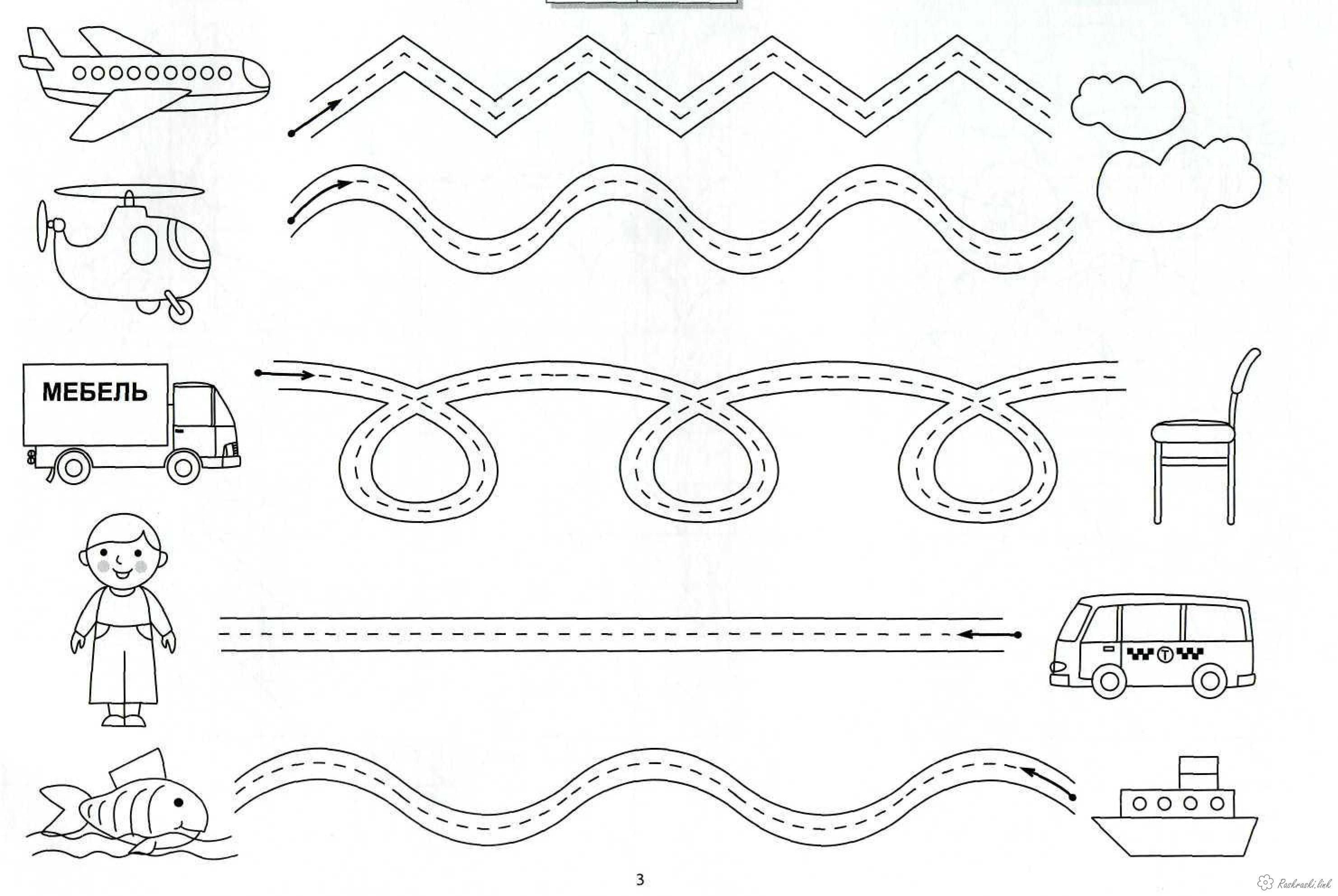 Графический диктант«Домик»Бендер-тест